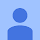 Vážená paní Hlavatá, vážený pane doktore,děkujeme Vám za Vaši objednávku produktů MRC Holland a potvrzujeme tímto její přijetí.V příloze naleznete potvrzení objednávky včetně aktuálně platných cen.Vaše objednávka bude zařazena do objednávkového termínu úterý 26.7. 2022.Předpokládané doručení na Vaše pracoviště bude nejpozději ve čtvrtek 11.8. 2022.O přesném termínu expedice Vás budeme informovat touto cestou.Ráda bych Vás ještě požádala o laskavost. Zasílejte, prosím, objednávky na náš objednávkový e-mail objednavky@pentagen.cz. Předejdeme tím možnému zpoždění při vyřizování Vaší objednávky např. v případě dovolené, nemoci apod. Děkuji za pochopení.S pozdravem a přáním příjemného dneLogistics specialist